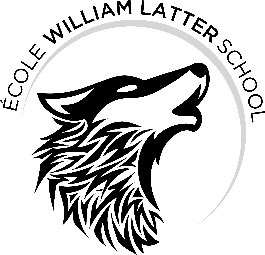                                     2020-2021                                Grade 4 English                                                                  School Supply ListOn the first day of school, please bring:___1 package HB pencils ___1 Ultra Fine black permanent marker** see note___1 package (16) FINE tip markers ___2 BLACK Dry Erase markers___2 white erasers ___2 transparent, non-flexible plastic rulers: 15 and 30 cm___1 package of colored pencils (24) sharpened___1 pair of scissors (good quality, metal)___1 pencil sharpener with case for shavings ___4 glue sticks ( 40 g)___2 large pencil cases (no plastic boxes)___3 highlighters (1 yellow, 1 pink, 1 green)___2 red Ballpoint pens___15 plastic page protectors___1 package (4) of lined note books ___2  ½ lined, ½ plain exercicse book ( 72 pages, 23.1 cm x 18.0 cm)___3 quad ruled notebooks 8 ½ x 11 no spirals please ( 40 pages)            		 -2 blue           -1 green ** see note___ 4 writing books (interlined 27.6 x 21.3)___1  1 inch binder.  PLEASE DO NOT SEND LARGER___10 PLASTIC cover duo-tangs with pockets: include the following and label:		3 Red – labeled Term 1, Term 2 and Term 3Black – French		Purple – Science	Blue – English				Yellow – Music		Grey – Math		Orange – Ethics				___1 package of 200 loose leaf paper___1 pair shoes – to be left at school for indoor wear onlyAlso needed for Phys-Ed: White or Grey t-shirt and black or dark blue shorts – in a cloth drawstring bagNOTE : Please identify each of these items.  (Pencils and markers should be individually labeled to avoid losing them.  Also we ask you to write the name and subject (ex: English) on each duo-tang, exercise book and page separator, respecting the colors indicated.  We suggest that you buy a supply of paper, pens and pencils to be use at home for homework.**Please note that all unused items, if any, will be returned to you at the end of the school year**Have a wonderful summer!  Your Grade 4 Teachers